GAYNSTEAD HIGH SCHOOLACADEMIC YEAR 2020 / 2021BOOKLIST & SCHOOL SUPPLIESGRADE 8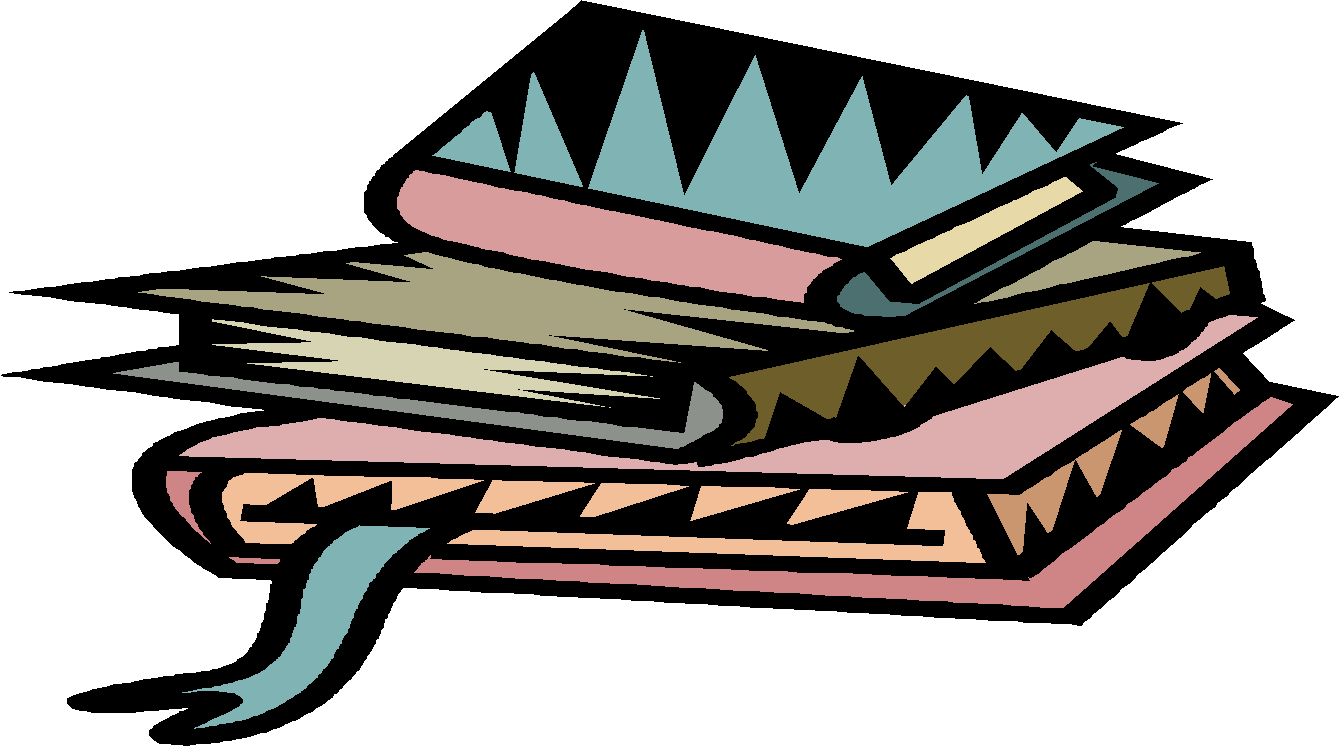 1. English Language	1. The Oxford School Dictionary2. The Gleaner’s Spelling Bee Booklet2. English Literature                        1.  The Enchanted Island 		 Ian Serraillier2. The Silver Sword			 Ian Serraillier3. A World of Poetry for CXC (New Edition) 	Edited by M. McWatt &  H. Simmons- McDonald3. Home Economics	White Apron/ White Chef Jacket & White Hat/Mesh & Cover Cloth Sewing Kit; 1 Yard Cotton Fabric                                                            Embroidery Thread	1 Sheet grease paper/brown paper4. Geography	1. Collins Social Studies Atlas for Jamaica	2. Easy Approach to Skills in Geography	Vohn A.M. Rahil5. Guidance 		The Life Lessons Series: A Personal Development Workbook for Today’s   Secondary School Students- Grade 86. Integrated Science			Collins Exploring Science - Workbook: Grade 8 for Jamaica					 Derek McMonagle7. Mathematics	Mathematics Workbook for Grade 8 	Akbar Publishers	Geometry Set; Graph Book; Folder Leaves; Calculator, 30-inch ruler8. Spanish	Dime Mucho Workbook 1 	Sally Seetahal-Mackie	Collins Spanish Dictionary & Grammar9. Visual Arts	Acrylic paint (Pointer/Sargent Art), 3 Paint Brushes, Ruler, Ponal Glue Paper-Scissors, Pencil crayons (24 pk Crayola & Rose Art), Scrapbook/Sketchpad (medium), 2 Fine point markers (black & blue) 10. Information Technology		Exploring Information Technology (New Edition) Dionne SteinbeckIncludes: Microsoft Word, Microsoft Excel, Microsoft Access, Microsoft PowerPointOther Materials 			Folder leaves, pens, pencils, sharpeners, erasers14 Hardcover notebooks 